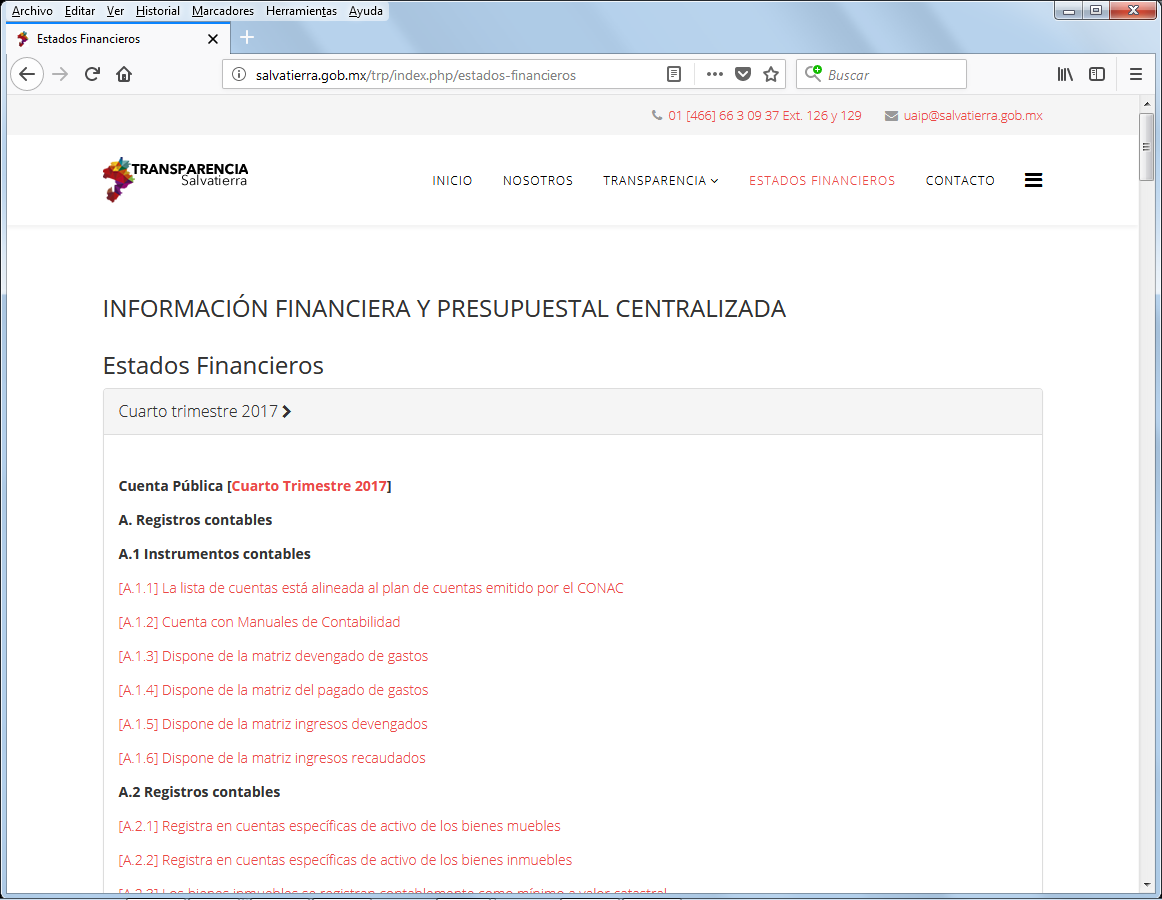 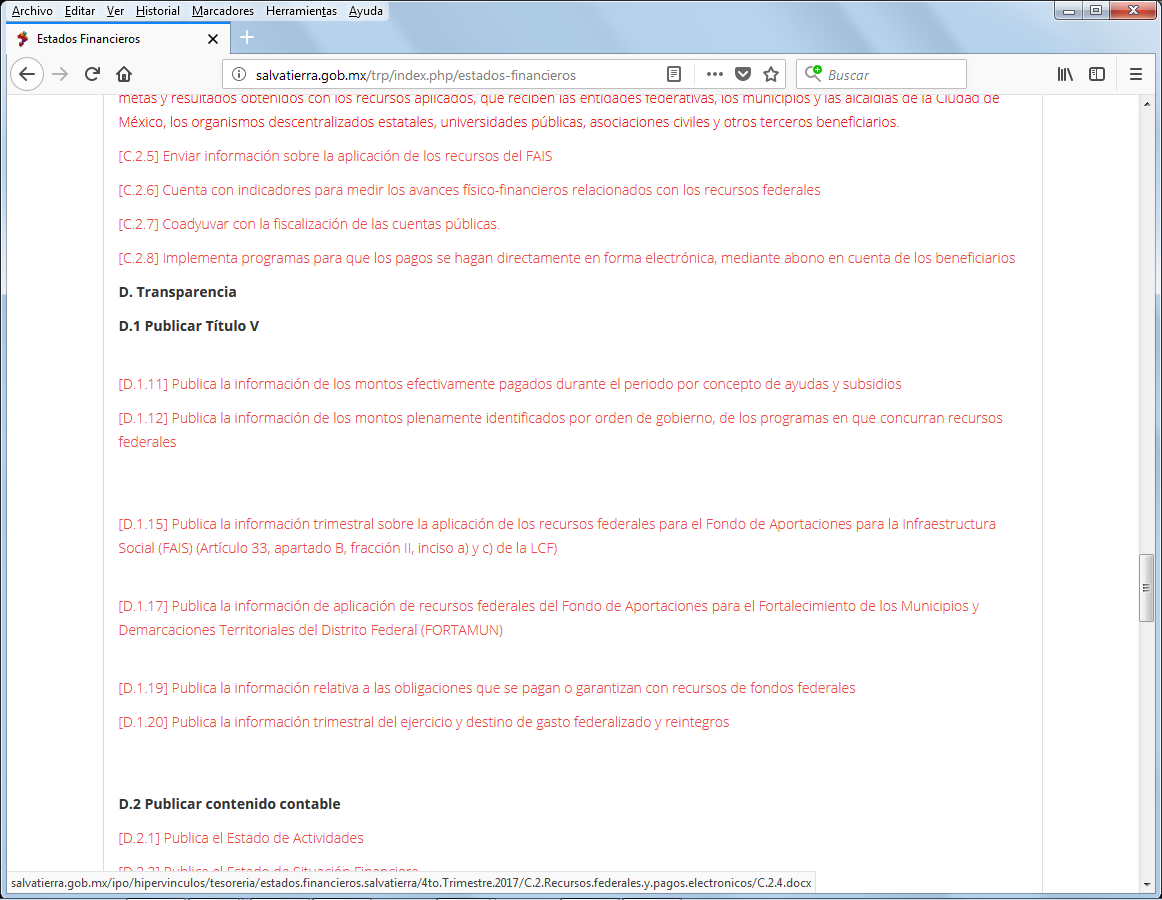 MUNICIPIO DE SALVATIERRA, GUANAJUATOMUNICIPIO DE SALVATIERRA, GUANAJUATOMUNICIPIO DE SALVATIERRA, GUANAJUATOMUNICIPIO DE SALVATIERRA, GUANAJUATOMUNICIPIO DE SALVATIERRA, GUANAJUATOMUNICIPIO DE SALVATIERRA, GUANAJUATOMUNICIPIO DE SALVATIERRA, GUANAJUATOMUNICIPIO DE SALVATIERRA, GUANAJUATOMUNICIPIO DE SALVATIERRA, GUANAJUATOMUNICIPIO DE SALVATIERRA, GUANAJUATOFORMATO DE INFORMACION DE APLICACIÓN DE RECURSOS DEL FORTAMUNFORMATO DE INFORMACION DE APLICACIÓN DE RECURSOS DEL FORTAMUNFORMATO DE INFORMACION DE APLICACIÓN DE RECURSOS DEL FORTAMUNFORMATO DE INFORMACION DE APLICACIÓN DE RECURSOS DEL FORTAMUNFORMATO DE INFORMACION DE APLICACIÓN DE RECURSOS DEL FORTAMUNFORMATO DE INFORMACION DE APLICACIÓN DE RECURSOS DEL FORTAMUNFORMATO DE INFORMACION DE APLICACIÓN DE RECURSOS DEL FORTAMUNFORMATO DE INFORMACION DE APLICACIÓN DE RECURSOS DEL FORTAMUNFORMATO DE INFORMACION DE APLICACIÓN DE RECURSOS DEL FORTAMUNFORMATO DE INFORMACION DE APLICACIÓN DE RECURSOS DEL FORTAMUNPERIODO TRIMESTRE CUARTO DEL AÑO 2017PERIODO TRIMESTRE CUARTO DEL AÑO 2017PERIODO TRIMESTRE CUARTO DEL AÑO 2017PERIODO TRIMESTRE CUARTO DEL AÑO 2017PERIODO TRIMESTRE CUARTO DEL AÑO 2017PERIODO TRIMESTRE CUARTO DEL AÑO 2017PERIODO TRIMESTRE CUARTO DEL AÑO 2017PERIODO TRIMESTRE CUARTO DEL AÑO 2017PERIODO TRIMESTRE CUARTO DEL AÑO 2017PERIODO TRIMESTRE CUARTO DEL AÑO 2017DESTINO DE LAS APORTACIONESDESTINO DE LAS APORTACIONESDESTINO DE LAS APORTACIONESDESTINO DE LAS APORTACIONESDESTINO DE LAS APORTACIONESDESTINO DE LAS APORTACIONESDESTINO DE LAS APORTACIONESDESTINO DE LAS APORTACIONESMONTO PAGADOMONTO PAGADOMONTO PAGADOMONTO PAGADO      820201  Fondo FORTAMUM      820201  Fondo FORTAMUM      820201  Fondo FORTAMUM      820201  Fondo FORTAMUM      820201  Fondo FORTAMUM      820201  Fondo FORTAMUM      820201  Fondo FORTAMUM      820201  Fondo FORTAMUM****  31111-0401  TESORERIA****  31111-0401  TESORERIA****  31111-0401  TESORERIA****  31111-0401  TESORERIA****  31111-0401  TESORERIA****  31111-0401  TESORERIA****  31111-0401  TESORERIA****  31111-0401  TESORERIA3,245,101.32 3,245,101.32 ***   1.5.1  ASUNTOS FINANCIEROS***   1.5.1  ASUNTOS FINANCIEROS***   1.5.1  ASUNTOS FINANCIEROS***   1.5.1  ASUNTOS FINANCIEROS***   1.5.1  ASUNTOS FINANCIEROS***   1.5.1  ASUNTOS FINANCIEROS***   1.5.1  ASUNTOS FINANCIEROS***   1.5.1  ASUNTOS FINANCIEROS3,245,101.32 3,245,101.32 **    2510217  FORTAMUN(Fdo 2) 2017**    2510217  FORTAMUN(Fdo 2) 2017**    2510217  FORTAMUN(Fdo 2) 2017**    2510217  FORTAMUN(Fdo 2) 2017**    2510217  FORTAMUN(Fdo 2) 2017**    2510217  FORTAMUN(Fdo 2) 2017**    2510217  FORTAMUN(Fdo 2) 2017**    2510217  FORTAMUN(Fdo 2) 20173,245,101.32 3,245,101.32 *     E0013    TESORERIA*     E0013    TESORERIA*     E0013    TESORERIA*     E0013    TESORERIA*     E0013    TESORERIA*     E0013    TESORERIA*     E0013    TESORERIA*     E0013    TESORERIA3,245,101.32 3,245,101.32       3411    Serv Financieros      3411    Serv Financieros      3411    Serv Financieros      3411    Serv Financieros      3411    Serv Financieros      3411    Serv Financieros      3411    Serv Financieros      3411    Serv Financieros257.32 257.32       3982    Otros impuestos      3982    Otros impuestos      3982    Otros impuestos      3982    Otros impuestos      3982    Otros impuestos      3982    Otros impuestos      3982    Otros impuestos      3982    Otros impuestos3,244,844.00 3,244,844.00 ****  31111-0701   DIR. SERVICIOS MUN.****  31111-0701   DIR. SERVICIOS MUN.****  31111-0701   DIR. SERVICIOS MUN.****  31111-0701   DIR. SERVICIOS MUN.****  31111-0701   DIR. SERVICIOS MUN.****  31111-0701   DIR. SERVICIOS MUN.****  31111-0701   DIR. SERVICIOS MUN.****  31111-0701   DIR. SERVICIOS MUN.1,927,944.05 1,927,944.05 ***   2.2.6  SERVICIOS COMUNALES***   2.2.6  SERVICIOS COMUNALES***   2.2.6  SERVICIOS COMUNALES***   2.2.6  SERVICIOS COMUNALES***   2.2.6  SERVICIOS COMUNALES***   2.2.6  SERVICIOS COMUNALES***   2.2.6  SERVICIOS COMUNALES***   2.2.6  SERVICIOS COMUNALES1,927,944.05 1,927,944.05 **    2510217  FORTAMUN(Fdo 2) 2017**    2510217  FORTAMUN(Fdo 2) 2017**    2510217  FORTAMUN(Fdo 2) 2017**    2510217  FORTAMUN(Fdo 2) 2017**    2510217  FORTAMUN(Fdo 2) 2017**    2510217  FORTAMUN(Fdo 2) 2017**    2510217  FORTAMUN(Fdo 2) 2017**    2510217  FORTAMUN(Fdo 2) 20171,927,944.05 1,927,944.05 *     E0017     DIR. SERVICIOS MUN.*     E0017     DIR. SERVICIOS MUN.*     E0017     DIR. SERVICIOS MUN.*     E0017     DIR. SERVICIOS MUN.*     E0017     DIR. SERVICIOS MUN.*     E0017     DIR. SERVICIOS MUN.*     E0017     DIR. SERVICIOS MUN.*     E0017     DIR. SERVICIOS MUN.1,927,944.05 1,927,944.05       2491    Materiales diversos      2491    Materiales diversos      2491    Materiales diversos      2491    Materiales diversos      2491    Materiales diversos      2491    Materiales diversos      2491    Materiales diversos      2491    Materiales diversos202,456.14 202,456.14       2612    Combus p Serv pub      2612    Combus p Serv pub      2612    Combus p Serv pub      2612    Combus p Serv pub      2612    Combus p Serv pub      2612    Combus p Serv pub      2612    Combus p Serv pub      2612    Combus p Serv pub1,379,637.79 1,379,637.79       2711    Vestuario y uniformes      2711    Vestuario y uniformes      2711    Vestuario y uniformes      2711    Vestuario y uniformes      2711    Vestuario y uniformes      2711    Vestuario y uniformes      2711    Vestuario y uniformes      2711    Vestuario y uniformes      2911    Herramientas menores      2911    Herramientas menores      2911    Herramientas menores      2911    Herramientas menores      2911    Herramientas menores      2911    Herramientas menores      2911    Herramientas menores      2911    Herramientas menores      3451    Seg Bienes patrimon      3451    Seg Bienes patrimon      3451    Seg Bienes patrimon      3451    Seg Bienes patrimon      3451    Seg Bienes patrimon      3451    Seg Bienes patrimon      3451    Seg Bienes patrimon      3451    Seg Bienes patrimon      3511    Cons y mantto Inm      3511    Cons y mantto Inm      3511    Cons y mantto Inm      3511    Cons y mantto Inm      3511    Cons y mantto Inm      3511    Cons y mantto Inm      3511    Cons y mantto Inm      3511    Cons y mantto Inm73,172.60 73,172.60       3551    Mantto Vehíc      3551    Mantto Vehíc      3551    Mantto Vehíc      3551    Mantto Vehíc      3551    Mantto Vehíc      3551    Mantto Vehíc      3551    Mantto Vehíc      3551    Mantto Vehíc258,415.32 258,415.32       3591    Serv Jardinería      3591    Serv Jardinería      3591    Serv Jardinería      3591    Serv Jardinería      3591    Serv Jardinería      3591    Serv Jardinería      3591    Serv Jardinería      3591    Serv Jardinería14,262.20 14,262.20       5221    Aparatos deportivos      5221    Aparatos deportivos      5221    Aparatos deportivos      5221    Aparatos deportivos      5221    Aparatos deportivos      5221    Aparatos deportivos      5221    Aparatos deportivos      5221    Aparatos deportivos      5291    Otro mobiliario      5291    Otro mobiliario      5291    Otro mobiliario      5291    Otro mobiliario      5291    Otro mobiliario      5291    Otro mobiliario      5291    Otro mobiliario      5291    Otro mobiliario      5491    Otro equipo de transporte      5491    Otro equipo de transporte      5491    Otro equipo de transporte      5491    Otro equipo de transporte      5491    Otro equipo de transporte      5491    Otro equipo de transporte      5491    Otro equipo de transporte      5491    Otro equipo de transporte      5651    Eq Comunicación      5651    Eq Comunicación      5651    Eq Comunicación      5651    Eq Comunicación      5651    Eq Comunicación      5651    Eq Comunicación      5651    Eq Comunicación      5651    Eq Comunicación****  31111-0702  ALUMBRADO PUBLICO****  31111-0702  ALUMBRADO PUBLICO****  31111-0702  ALUMBRADO PUBLICO****  31111-0702  ALUMBRADO PUBLICO****  31111-0702  ALUMBRADO PUBLICO****  31111-0702  ALUMBRADO PUBLICO****  31111-0702  ALUMBRADO PUBLICO****  31111-0702  ALUMBRADO PUBLICO14,085,385.09 14,085,385.09 ***   2.2.6  SERVICIOS COMUNALES***   2.2.6  SERVICIOS COMUNALES***   2.2.6  SERVICIOS COMUNALES***   2.2.6  SERVICIOS COMUNALES***   2.2.6  SERVICIOS COMUNALES***   2.2.6  SERVICIOS COMUNALES***   2.2.6  SERVICIOS COMUNALES***   2.2.6  SERVICIOS COMUNALES14,085,385.09 14,085,385.09 **    2510217  FORTAMUN(Fdo 2) 2017**    2510217  FORTAMUN(Fdo 2) 2017**    2510217  FORTAMUN(Fdo 2) 2017**    2510217  FORTAMUN(Fdo 2) 2017**    2510217  FORTAMUN(Fdo 2) 2017**    2510217  FORTAMUN(Fdo 2) 2017**    2510217  FORTAMUN(Fdo 2) 2017**    2510217  FORTAMUN(Fdo 2) 201714,085,385.09 14,085,385.09 *     E0018    ALUMBRADO PUBLICO*     E0018    ALUMBRADO PUBLICO*     E0018    ALUMBRADO PUBLICO*     E0018    ALUMBRADO PUBLICO*     E0018    ALUMBRADO PUBLICO*     E0018    ALUMBRADO PUBLICO*     E0018    ALUMBRADO PUBLICO*     E0018    ALUMBRADO PUBLICO14,085,385.09 14,085,385.09       2461    Mat Eléctrico      2461    Mat Eléctrico      2461    Mat Eléctrico      2461    Mat Eléctrico      2461    Mat Eléctrico      2461    Mat Eléctrico      2461    Mat Eléctrico      2461    Mat Eléctrico593,083.04 593,083.04       3112    Alumbrado público      3112    Alumbrado público      3112    Alumbrado público      3112    Alumbrado público      3112    Alumbrado público      3112    Alumbrado público      3112    Alumbrado público      3112    Alumbrado público13,492,302.05 13,492,302.05 ****  31111-0703  LIMPIA****  31111-0703  LIMPIA****  31111-0703  LIMPIA****  31111-0703  LIMPIA****  31111-0703  LIMPIA****  31111-0703  LIMPIA****  31111-0703  LIMPIA****  31111-0703  LIMPIA13,590,215.31 13,590,215.31 ***   2.2.6  SERVICIOS COMUNALES***   2.2.6  SERVICIOS COMUNALES***   2.2.6  SERVICIOS COMUNALES***   2.2.6  SERVICIOS COMUNALES***   2.2.6  SERVICIOS COMUNALES***   2.2.6  SERVICIOS COMUNALES***   2.2.6  SERVICIOS COMUNALES***   2.2.6  SERVICIOS COMUNALES13,590,215.31 13,590,215.31 **    2510217  FORTAMUN(Fdo 2) 2017**    2510217  FORTAMUN(Fdo 2) 2017**    2510217  FORTAMUN(Fdo 2) 2017**    2510217  FORTAMUN(Fdo 2) 2017**    2510217  FORTAMUN(Fdo 2) 2017**    2510217  FORTAMUN(Fdo 2) 2017**    2510217  FORTAMUN(Fdo 2) 2017**    2510217  FORTAMUN(Fdo 2) 201713,590,215.31 13,590,215.31 *     E0019    LIMPIA*     E0019    LIMPIA*     E0019    LIMPIA*     E0019    LIMPIA*     E0019    LIMPIA*     E0019    LIMPIA*     E0019    LIMPIA*     E0019    LIMPIA13,590,215.31 13,590,215.31       3581    Serv Limpieza      3581    Serv Limpieza      3581    Serv Limpieza      3581    Serv Limpieza      3581    Serv Limpieza      3581    Serv Limpieza      3581    Serv Limpieza      3581    Serv Limpieza13,590,215.31 13,590,215.31 ****  31111-0706  PARQUES Y JARDINES****  31111-0706  PARQUES Y JARDINES****  31111-0706  PARQUES Y JARDINES****  31111-0706  PARQUES Y JARDINES****  31111-0706  PARQUES Y JARDINES****  31111-0706  PARQUES Y JARDINES****  31111-0706  PARQUES Y JARDINES****  31111-0706  PARQUES Y JARDINES762,615.32 762,615.32 ***   2.2.6  SERVICIOS COMUNALES***   2.2.6  SERVICIOS COMUNALES***   2.2.6  SERVICIOS COMUNALES***   2.2.6  SERVICIOS COMUNALES***   2.2.6  SERVICIOS COMUNALES***   2.2.6  SERVICIOS COMUNALES***   2.2.6  SERVICIOS COMUNALES***   2.2.6  SERVICIOS COMUNALES762,615.32 762,615.32 **    2510217  FORTAMUN(Fdo 2) 2017**    2510217  FORTAMUN(Fdo 2) 2017**    2510217  FORTAMUN(Fdo 2) 2017**    2510217  FORTAMUN(Fdo 2) 2017**    2510217  FORTAMUN(Fdo 2) 2017**    2510217  FORTAMUN(Fdo 2) 2017**    2510217  FORTAMUN(Fdo 2) 2017**    2510217  FORTAMUN(Fdo 2) 2017762,615.32 762,615.32 *     E0022    PARQUES Y JARDINES*     E0022    PARQUES Y JARDINES*     E0022    PARQUES Y JARDINES*     E0022    PARQUES Y JARDINES*     E0022    PARQUES Y JARDINES*     E0022    PARQUES Y JARDINES*     E0022    PARQUES Y JARDINES*     E0022    PARQUES Y JARDINES762,615.32 762,615.32       2711    Vestuario y uniformes      2711    Vestuario y uniformes      2711    Vestuario y uniformes      2711    Vestuario y uniformes      2711    Vestuario y uniformes      2711    Vestuario y uniformes      2711    Vestuario y uniformes      2711    Vestuario y uniformes      2911    Herramientas menores      2911    Herramientas menores      2911    Herramientas menores      2911    Herramientas menores      2911    Herramientas menores      2911    Herramientas menores      2911    Herramientas menores      2911    Herramientas menores      3591    Serv Jardinería      3591    Serv Jardinería      3591    Serv Jardinería      3591    Serv Jardinería      3591    Serv Jardinería      3591    Serv Jardinería      3591    Serv Jardinería      3591    Serv Jardinería762,615.32 762,615.32 ****  31111-1001  SEGURIDAD PUBLICA****  31111-1001  SEGURIDAD PUBLICA****  31111-1001  SEGURIDAD PUBLICA****  31111-1001  SEGURIDAD PUBLICA****  31111-1001  SEGURIDAD PUBLICA****  31111-1001  SEGURIDAD PUBLICA****  31111-1001  SEGURIDAD PUBLICA****  31111-1001  SEGURIDAD PUBLICA23,556,230.91 23,556,230.91 ***   1.7.1  POLICIA***   1.7.1  POLICIA***   1.7.1  POLICIA***   1.7.1  POLICIA***   1.7.1  POLICIA***   1.7.1  POLICIA***   1.7.1  POLICIA***   1.7.1  POLICIA23,556,230.91 23,556,230.91 **    2510217  FORTAMUN(Fdo 2) 2017**    2510217  FORTAMUN(Fdo 2) 2017**    2510217  FORTAMUN(Fdo 2) 2017**    2510217  FORTAMUN(Fdo 2) 2017**    2510217  FORTAMUN(Fdo 2) 2017**    2510217  FORTAMUN(Fdo 2) 2017**    2510217  FORTAMUN(Fdo 2) 2017**    2510217  FORTAMUN(Fdo 2) 201723,556,230.91 23,556,230.91 *     E0030    SEGURIDAD PUBLICA*     E0030    SEGURIDAD PUBLICA*     E0030    SEGURIDAD PUBLICA*     E0030    SEGURIDAD PUBLICA*     E0030    SEGURIDAD PUBLICA*     E0030    SEGURIDAD PUBLICA*     E0030    SEGURIDAD PUBLICA*     E0030    SEGURIDAD PUBLICA23,556,230.91 23,556,230.91       1131    Sueldos Base      1131    Sueldos Base      1131    Sueldos Base      1131    Sueldos Base      1131    Sueldos Base      1131    Sueldos Base      1131    Sueldos Base      1131    Sueldos Base15,905,172.06 15,905,172.06       1321    Prima Vacacional      1321    Prima Vacacional      1321    Prima Vacacional      1321    Prima Vacacional      1321    Prima Vacacional      1321    Prima Vacacional      1321    Prima Vacacional      1321    Prima Vacacional242,017.58 242,017.58       1323    Gratif fin de año      1323    Gratif fin de año      1323    Gratif fin de año      1323    Gratif fin de año      1323    Gratif fin de año      1323    Gratif fin de año      1323    Gratif fin de año      1323    Gratif fin de año3,093.68 3,093.68       1342    Compens Servicios      1342    Compens Servicios      1342    Compens Servicios      1342    Compens Servicios      1342    Compens Servicios      1342    Compens Servicios      1342    Compens Servicios      1342    Compens Servicios      1592    Otras prestaciones      1592    Otras prestaciones      1592    Otras prestaciones      1592    Otras prestaciones      1592    Otras prestaciones      1592    Otras prestaciones      1592    Otras prestaciones      1592    Otras prestaciones482,500.00 482,500.00       1711    Estím Productividad      1711    Estím Productividad      1711    Estím Productividad      1711    Estím Productividad      1711    Estím Productividad      1711    Estím Productividad      1711    Estím Productividad      1711    Estím Productividad500,560.00 500,560.00       1712    Estím Personal Oper      1712    Estím Personal Oper      1712    Estím Personal Oper      1712    Estím Personal Oper      1712    Estím Personal Oper      1712    Estím Personal Oper      1712    Estím Personal Oper      1712    Estím Personal Oper339,150.00 339,150.00       2611    Combus p Seg pub      2611    Combus p Seg pub      2611    Combus p Seg pub      2611    Combus p Seg pub      2611    Combus p Seg pub      2611    Combus p Seg pub      2611    Combus p Seg pub      2611    Combus p Seg pub3,526,009.26 3,526,009.26       2711    Vestuario y uniformes      2711    Vestuario y uniformes      2711    Vestuario y uniformes      2711    Vestuario y uniformes      2711    Vestuario y uniformes      2711    Vestuario y uniformes      2711    Vestuario y uniformes      2711    Vestuario y uniformes106,718.29 106,718.29       2831    Prendas Protec Seg      2831    Prendas Protec Seg      2831    Prendas Protec Seg      2831    Prendas Protec Seg      2831    Prendas Protec Seg      2831    Prendas Protec Seg      2831    Prendas Protec Seg      2831    Prendas Protec Seg      2941    Ref Eq Cómputo      2941    Ref Eq Cómputo      2941    Ref Eq Cómputo      2941    Ref Eq Cómputo      2941    Ref Eq Cómputo      2941    Ref Eq Cómputo      2941    Ref Eq Cómputo      2941    Ref Eq Cómputo      3341    Servicios de capacitación      3341    Servicios de capacitación      3341    Servicios de capacitación      3341    Servicios de capacitación      3341    Servicios de capacitación      3341    Servicios de capacitación      3341    Servicios de capacitación      3341    Servicios de capacitación      3391    Serv Profesionales      3391    Serv Profesionales      3391    Serv Profesionales      3391    Serv Profesionales      3391    Serv Profesionales      3391    Serv Profesionales      3391    Serv Profesionales      3391    Serv Profesionales307,017.49 307,017.49       3451    Seg Bienes patrimon      3451    Seg Bienes patrimon      3451    Seg Bienes patrimon      3451    Seg Bienes patrimon      3451    Seg Bienes patrimon      3451    Seg Bienes patrimon      3451    Seg Bienes patrimon      3451    Seg Bienes patrimon      3531    Instal BInformat      3531    Instal BInformat      3531    Instal BInformat      3531    Instal BInformat      3531    Instal BInformat      3531    Instal BInformat      3531    Instal BInformat      3531    Instal BInformat      3551    Mantto Vehíc      3551    Mantto Vehíc      3551    Mantto Vehíc      3551    Mantto Vehíc      3551    Mantto Vehíc      3551    Mantto Vehíc      3551    Mantto Vehíc      3551    Mantto Vehíc2,143,992.55 2,143,992.55       3561    Rep Eq Defensa      3561    Rep Eq Defensa      3561    Rep Eq Defensa      3561    Rep Eq Defensa      3561    Rep Eq Defensa      3561    Rep Eq Defensa      3561    Rep Eq Defensa      3561    Rep Eq Defensa      3921    Otros impuestos y derechos      3921    Otros impuestos y derechos      3921    Otros impuestos y derechos      3921    Otros impuestos y derechos      3921    Otros impuestos y derechos      3921    Otros impuestos y derechos      3921    Otros impuestos y derechos      3921    Otros impuestos y derechos      3961    Otros Gto Responsa      3961    Otros Gto Responsa      3961    Otros Gto Responsa      3961    Otros Gto Responsa      3961    Otros Gto Responsa      3961    Otros Gto Responsa      3961    Otros Gto Responsa      3961    Otros Gto Responsa      5491    Otro equipo de transporte      5491    Otro equipo de transporte      5491    Otro equipo de transporte      5491    Otro equipo de transporte      5491    Otro equipo de transporte      5491    Otro equipo de transporte      5491    Otro equipo de transporte      5491    Otro equipo de transporteTOTAL EJERCIDOTOTAL EJERCIDOTOTAL EJERCIDOTOTAL EJERCIDOTOTAL EJERCIDOTOTAL EJERCIDOTOTAL EJERCIDOTOTAL EJERCIDO57,167,492.00 57,167,492.00 